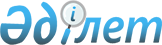 О внесении изменений и дополнений в Закон Республики Казахстан "О Национальном архивном фонде и архивах"Закон Республики Казахстан от 10 ноября 2001 года N 256



          Внести в Закон Республики Казахстан от 22 декабря 1998 г. 
 
 Z980326_ 
  "О Национальном архивном фонде и архивах" (Ведомости Парламента 
Республики Казахстан, 1998 г., N 24, ст. 435) следующие изменения и 
дополнения:




          1) в статье 1:




          подпункт 7) после слова "архив -" дополнить словом "государственное";




          дополнить подпунктами 16), 17) следующего содержания:




          "16) документы по личному составу - комплекс документов, 
подтверждающих трудовую деятельность работников и сведения об отчислении 
денег на их пенсионное обеспечение;




          17) пользователь архивных документов - физическое или юридическое 




лицо, обращающееся к архивным документам для получения информации с целью 
ее использования.";
     2) в статье 5:
     пункт 1 после слов "их филиалов" дополнить словами ", специальных 
государственных архивов, библиотек, музеев"; 
     в подпункте 1) пункта 2 слова "министерств, государственных 
комитетов, иных" исключить;
     3) в статье 6:
     пункт 3 дополнить подпунктом 3) следующего содержания:
     "3) устанавливает сроки хранения и порядок уничтожения документов, не 
имеющих исторической и иной ценности и утративших практическое значение.";
     дополнить пунктом 4 следующего содержания:
     "4. Уничтожение документов организаций - источников формирования и 
пополнения Национального архивного фонда без согласования с уполномоченным 
органом не допускается.";
     4) в пункте 2 статьи 7:
     в подпункте 1): 





          после слов "1917 года," дополнить словами "специальных 
государственных архивах, государственных библиотеках и музеях,";




          слова "министерств, государственных комитетов, иных" исключить;




          5) пункты 3 и 4 статьи 8 изложить в следующей редакции: 




          "3. При реорганизации юридических лиц документы Национального 
архивного фонда и по личному составу передаются в обработанном виде 
правопреемникам.




          4. При ликвидации юридических лиц решение о месте дальнейшего 
хранения документов Национального архивного фонда и по личному составу 
принимается ликвидационной комиссией или конкурсным управляющим по 
согласованию с уполномоченным органом.";




          6) в пункте 2 статьи 11 слова "уполномоченным органом Республики 




Казахстан" заменить словами "Правительством Республики Казахстан или 
местными исполнительными органами";
     7) пункт 3 статьи 12 изложить в следующей редакции: 
     "3. Архивные фонды, архивные коллекции, их части могут быть отнесены  
в установленном законодательством порядке к объектам историко-культурного  
наследия Республики Казахстан и включены в списки памятников истории и 
культуры.";
     8) в статье 13:
     второе предложение пункта 1 исключить;
     дополнить пунктом 1-1 следующего содержания:
     "1-1. Обработка и передача документов Национального архивного фонда 
производятся за счет сил и средств юридических лиц, передающих документы в 
архивы, в соответствии с правилами, утвержденными уполномоченным органом 
Республики Казахстан.";
     пункт 2 исключить;
     9) пункт 5 статьи 15 после слова "ведомственными" дополнить словами 
"и частными";
     10) дополнить статьей 16-1 следующего содержания:
     "Статья 16-1. Обязанности пользователей документами
                   Национального архивного фонда 

     Пользователи документами Национального архивного фонда обязаны:
     1) обеспечивать сохранность используемых документов;
     2) не допускать искажений и фальсификации текста использованных 
документов;
     3) при опубликовании документов указывать место их хранения и его 
владельца.";
     11) пункт 1 статьи 17 изложить в следующей редакции: 
     "1. Государственные и ведомственные архивы, содержащиеся за счет 
средств государственного бюджета, при обслуживании физических и 
юридических лиц могут оказывать платные услуги и использовать полученные 
средства в порядке, установленном Правительством Республики Казахстан.".
     
     Президент
     Республики Казахстан 
     
(Специалисты: Умбетова А.М.,
              Склярова И.В.)     
      
      


					© 2012. РГП на ПХВ «Институт законодательства и правовой информации Республики Казахстан» Министерства юстиции Республики Казахстан
				